A.MUHAMED SHAH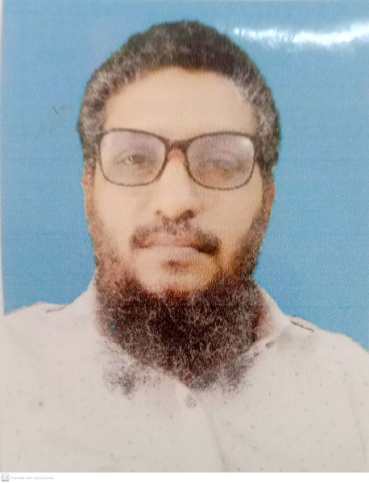 I. PERSONAL DETAILS  Name of Teaching Faculty   		: MUHAMED SHAH ADesignation    				: Assistant Professor (Sel. Grade level 12) Department  				: ArabicAddress  				: K V House,Parakkulangara,  Paruthur Road, Pallippuram.P.O,  Palakkad.D.TContact No & email ID  			: 9846166863amuhamedshah@gmail.comDate of Birth  				: 20-05-1970II. EDUCATION BACKGROUNDQualifications:				: M.A, M.Phil, NET with JRFIII. PROFESSIONAL DETAILSDate of Entry in to service   		: 18.06.2018Early Career  				: Lecturer in Arabic in Collegiate Service under appointment by DCE under direction of the hon’ble high court from Kerala and directed by the Hon’ble KAT for regularization which is challenged by the Collegiate education department27-07-2007 to 17-6-2008.(University College, Tvpm)B) Faculty Improvement programme (FIP) Substitute Lecturer.	20.06.2000 to 31.03.2002 (University College, Tvpm)Academic /Teaching Experience 	: 16 yearsArea of Specialization 			: Criticism & Arab cultureCourses Taught				: BA Arabic & MA ArabicResearch Experience			:  M.Phil Research Guided .2007-08Highlights of Professional Experience	: *UG , PG regular, distance mode and online teaching.*Contributed Article for State Institute of Encyclopedic publication, Tvpm.*Organized UGC Sponsored National Seminars, State sponsored N. Seminars.* Conferences & Workshops as Resource Person and  Participant. * BoS member (Pass Board) Kerala University 2019* IQAC Coordinator, WWS Coordinator, Staff Advisor College union, Arts club advisor college Union (Govt. College, Malappuram)* Convenor UGC-BGC Planning board (Govt. College, Attingal)* Returning officer Student union electionsProfessional Affiliations  	: Member, Confederation of Kerala College teachers.Academic Honors & Awards   : NIL			Conference/Seminar/ Workshop Presentations :Presented a paper on “An introduction to diglossia in Arabic” in National Seminar on Arabic in the modern and contemporary text and the context, organized by Department of Arabic, University of Kerala, March 28-29,2008.Presented a paper on The Arab world between literary language and Colloquial language in  national seminar on relevance of Arabic language in the present scenario@ PTM govt.College, Perinthalmanna.December 17 &18,2008.Sponsored by Directorate of collegiate education.Presented a paper on “NRI’s : as trend setters in new financial projects of Government of Kerala” in International Seminar on New Dimensions of Indo-Arab relations @ Maharajas College , 11 &12 August 2009 sponsored by Ministry of External Affairs, Govt. of IndiaPresented a paper on Translations of Modern Arab creativity in National seminar on resurgence of Arabic language in  the digital Era@ TMG College, Tirur February 2,2010Sponsored by Directorate of collegiate education.Presented a Paper on Arabic-English: Scope of technical translation in National Seminar on Possibilities of Arabic language in the digital Era@ Govt. College, Kasargod December 1 ,2009Sponsored by Directorate of collegiate education.Presented a paper on Feminist perspectives on individual freedom and collective identity: a case study in National Seminar on Post modern trends in contemporary Arabic literature@ University College, Trivandrum. October 21, 2009. Sponsored by Directorate of collegiate education.Presented a paper on Criticism on creative translations in UGC sponsored National Seminar on contemporary Arabic literature: pervasive trends and challenges@ D A College, Karuvarakundu, Malappuram September 24-25,2011 Presented a paper on The origin and development of Auto biographical literature in Arabic in National seminar on  The Arab tradition  in Autobiographical literature @Government Arts & Science college, Calicut. 14 November,2012. Sponsored by DCE.Presented a paper in 2 day day  National seminar “ Silencing the dissenting voices” organized by Department of Languages , Govt. Collge,Kodencheri.30,31 october 2017 sponsored by DCE.Presented a paper on “ Arab tribal and village life as depicted in Malayalam Novel ‘Sahara’ written by A M Mohammed in 3 day national seminar  on“Translation: Domestication and foreignization ” organized by Department of Arabic , University Collge,Thiruvananthapuram.28-30 November 2017 sponsored by DCE.Presented an  invited lecture on “ Arab Culture: Elements of Language” in the National Seminar on Arabic Language: Origin, Development and cultural legacy/Traversing boundaries: Transnational narratives . Organized by Department of Arabic and English, GASC, Meenchanda, Kozhikkode. 9-11 January 2018. Presented an  invited lecture on “ Understanding caste in contemporary Kerala-a case study among mappilas” in the  2  day National Seminar on Kerala society and culture: Contemporary reflections . Organized by Department of History, Govt. College, Malappuram.5,6 October 2018.Presented a paper on “ Narrative techniques in Novel ‘Saq Bamboo’ by Saud Al Sanoosi” in the  2  day National Seminar on “New trends and Narrative Techniques of Modern Arab Novels” . Organized by Department of Arabic, Govt. College, Malappuram. 28 &29 November 2018.14) 	Presented a Paper on “ Moderate Presentations of Cheif editors of various  	Arab journals in Kerala” in the National Symposium of Arabic journals in Kerala. 	Organized by Department of Arabic, University College, Thiruvananthapuram. 	17 December 2018.15) 	Presented a Paper on “ The Feminist perspective on Arab culture as 	depicted in 	the Novel Bursa  written by Khadeeja Mumthaz” in the National Seminar on 		Contemporary women’s literature in Arabic, Organized by Department of Arabic, 	University College, Thiruvananthapuram. 	27 , 28 November 2019.16)	Presented a Paper on “ Arab culture and Multiculture settings: Narrative 	technique in the Novel ‘Saq Bamboo’ by Saud Sanoosi ” in the National Seminar 	on Narrative literature in Gulf Arabian Countries, Organized by Department of 	Arabic, Maharajas College, Ernakulam. 10-12 December 2019.Conferences attended details-year wise: University level Workshop of UG Curriculum designing 	organized by 	PG and Research department of Arabic, University College, 		Thiruvananthapuram .  March 16-20,2009 Sponsored by Kerala State 	Higher Education council , International Seminar on democratic and secular education@ University of 		Kerala.December 4-6,2008, sponsored byGovt. of Kerala. National Seminar on relevance of Arabic language in the present scenario@ 	PTM 	govt.College, Perinthalmanna.December 17 &18,2008 Sponsored byDirectorate of 	collegiate education Resource Person in UG  curriculum revision workshop of Kerala 	University, 	March 16-20,2009. National Seminar on translated works from Arabic to Malayalam and vice versa 	@ TMG College, Tirur.February 2,2010,sponsoredby DCE.International seminar on “ The language, Interpretations and science of Qur’an@ 	department of Arabic, University of Kerala.April 29,30 &May 1 2010, sponsored 	by University of Kerala..Short time training workshop on Manuscriptology and paleography in Arabic, 	Urdu and Persian organized by Manuscripts resource centre, centre for Heritage 	studies, Thripunithura and Department of Arabic, University of Calicut.7-19 	February 2011.National mission for manuscripts, New Delhi.National Seminar on the concept of Banking and finance in the Qur’an March 	3,2011Department of Arabic, University of Calicut.State workshop on total empowerment of the marginalized @ PTM Government College, Perinthalmanna.March 4-5,2011.sponsored by UGC.International Seminar on Language, Philosophy and teachings  of Hadith.February 14-	18 ,2012.University of Kerala.National seminar on Developing a database of objective questions of UGC-NET 	/JRF examinations @Government college, Malappuram.22,23 January 2013 	sponsored by DCE.National seminar on Higher Education policies : Prospects and challenges @ 	Tagore centenary hall Kozhikkode in connection with 55th  state conference of 	AKGCT.8 March 2013.State level workshop for coordinators /internal mentors  of WWS @ Government 	women’s College,Trivandrum.10 December 2013 sponsored by Office of the new 	initiatives@ DCE.Organized  National Seminar on “ The Captive speak: Placing Arabic Literaure in post 	colonial perspective” @ Government College,Malappuram.17,18 December 	2013.sponsored by DCE.National workshop on Arabic Calligraphy-An artistic approach @ Department             of Arabic Farooq College,26,27 February 2014. sponsored by UGC.National seminar on The changing contours of Higher education in organized in 	connection with  56th state conference of AKGCT @ Pattambi.7 March 2014.National seminar on ”women: Different faces of representation” organized by 	women cell and Department of Malayalam,  Government 	College,Malappuram.18,19 November 2014. sponsored by DCE.National Seminar on Contemporary Palestine literature : exploration of resistance , 	culture and Identity @Department of Arabic  Government College, Malappuram.14,15 January 2015.sponsored by DCE.National Seminar on Higher Education : Challenges and Prospects conducted in 	connection with 57th state conference,AKGCT  @ Thiruvananthapuram.6 March 2015.National Seminar on Oriental studies on Arab Culture & Literature@ Department of 	Arabic, PTM Govt. College, Perinthalmanna.18,19 November 2015 sponsored by DCE.National Seminar on The Indic studies in Arabic: Origin and development @ 	Department of Arabic Government College, Malappuram. Sponsored by DCE.National workshop on Current trends and techniques in Translation-Arabic and 	English @Department of Arabic, SNGS Pattambi.14,15,&16 December 	2016.sponsored by DCE.Faculty Development program in Quality Assurance for IQAC coordinators @ ICT 	Academy, Tvpm31 October ,1 November 2016,FLAIR.Higher education council.National  workshop on study of Arabic language and literature in Kerala: Modern 	strategies and application  Syllabus re structuring @ Department of Arabic, PTM 	Government College, Perinthalmanna. 30,31 January 2017 Jointly sponsored by BoS 	(UG & PG) University of Calicut and DCE.Organized (Convener & HoD)  National seminar on “ The Separation ,transition 	            and Exile in the post 1948 Palestine literature.21,22,&23 February 2017 	            sponsored by UGC.National Seminar on Kerala and Arabic language : Science, Culture, Education 	            and Literature@ Department of Arabic, University 	College,Thiruvananthapuram.            1 March 2017 sponsored by DCE.International Seminar on” Culture transcends: Indo Arab experience of UAE heritage 	and culture Through translation” Jointly organized by University of Calicut and             Farook Autonomous college, Calicut.10,11 & 12  July 2017 sponsored by Dar al            Yasmeen for publishing, United Arab Emirates. International seminar on “ Cultural exchange between India and Arab world 	throughout the ages" @ RUA College farook, Calicut. 22,23 November 2017.RUA 	College & Farooq college, Kozhikkode. Organized National Seminar on Language, Land and contemporary issues  @ 	Govt.College, Attingal.7& 8 December 2017.sponsored by DCE.National Workshop on Technology for Teaching, Learning and Assesment 	Department of Electronics, GASC, Tanur 15,16 November 2019 sponsored by 	DCE.National Seminar on Refugees and Diaspora in Arabic literature.Department of 	Arabic, Govt. Bronnen’s College, Thalasseri 17, 18 December 2019 sponsored by 	DCE.Organized 2 day national workshop on Transcultural Discourse: Exploring the 	translation of contemporary Arabic Poetry, Department of Arabic ,SNGS College 	Pattambi Oct.31, Nov.01 2019.Organized 4 day national workshop on Translation of Modern Arabic Poetry 	organized by Centre for oriental language studies under centre of excellence 	scheme 	of DCE.17-20 December 2019.Short term online training program in moodle based learning managment system 	LMS Monitoring Committee & IQAC , SNGS College, Pattambi5-14 may 2020.5 day online training program on reference management using the free software 	Zotero.22-31 May 2020 LMS Monitoring Committee & IQAC , SNGS College, 	Pattambi.International Arabic webinar on Narrative techniques in short stories conducted 		by Rouzathul Uloom Arabic College , June 10, 2020.Cohosted International Assembly of Arab Poets conducted by IQAC &	Department of Arabic , SNGS college, Pattambi in association with Academy of 	Excellance , Airport road, Pulikkal, 23 August 2020International online conference on woman Novels in Gulf region organized by 	IQAC 7 Department of Arabic Lal Gola College, University of Kalyani west 	bengal 	in association with academy for excellance Academy of  excellance, 16,17 January 2021 International webinar on scietific and creative trends in narrations organized by 	MES College , Mampad and Academy of  excellance, 18 January 2021 International online workshop on Post modern trends in literature and criticism : 	Theories and schools 10- 26 March 2021.Selected Publications  :Tarjumat al-aadab atamiliyya ila al-lughath al-adabiyya ( Translations of 		Tamil 	literture into Arabic) Majallat Thaqafat al Hind (International 			Journal of  	ICCR,Govt. Of India),Vol.54 No. 3,4 2003. PP 148-155. Persian Language and Literature: Content Article in Viswa sahithya 			Vinjana 	Kosham (Malayalam) Vol-7,2010, Kerala State institute of 		Encyclopaediac 	publication, tvpm. Feminist Perspectives on Individual Freedom and Collective Identity: A 			case 	study; Majallath  al Aasima ( A peer reviewed journal published by 		Department 	of Arabic, University College, Thiruvananthapuram) Vol-1 issue-1 2009 PP 	100-108.Naqd at tarjamat al- adabiyya: Usooluhu-imkanaathuhu- Hudooduhu ( Criticism on Literary translations: Basics- possibilities and scope)- in Proceedings of UGC sponsored National Arabic Seminar on Contemporary Arabic Literature: Pervasive trends and Challenges, Department of Arabic , Darunnajath Arabic college PP 54-64, 2011.Inikasaat ar-rabeeul al Araby fis-ssinima al arabiyya : Nadrat un Aabira  		A case 	study (Reflections of Arab Spring in Arab Cinema: A bird’s 		eye view); Majallath  	al Aasima ( A peer reviewed journal published 	by Department 	of Arabic, 	University College, Thiruvananthapuram) Vol-3 	issue-1 2011 PP 	149-	154.Nashr ar-rasail al jamiyya: Al usool wal Mabadiu ( Publishing PhD Theses: 		Fundamentals and procedures) Majallat Al Sabah Lil Buhooth (Peer 			reviewed Annual research journal ISSN: 2454-7824) Vol-IV Jan.2019 		PP 88-96.University Prescribed BookCo authored with Dr. Abdul Azeez M a book prescribed by Kannur University for BA Arabic: Methodology for Arabic language (Learning Methodology) 2010Other ActivitiesAdditional Responsibilities :Member, Board of Examinations, BA (Afzalul Ulama ) (Arabic), University 	of CalicutMember, Board of Examinations, MA (Arabic) Kannur UniversityQuestion Paper Setter, University of Kerala, University of Kannur, 		Maharajas College, Ernakulam (Autonomous), Farook College, Calicut 	(Autnonous)Member, Complaint CellMember, NAACExecutive Member, Staff ClubUG Class Tutor